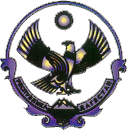 РЕСПУБЛИКА ДАГЕСТАНМУНИЦИПАЛЬНЫЙ РАЙОН «СЕРГОКАЛИНСКИЙ РАЙОН» СОБРАНИЕ ДЕПУТАТОВ МУНИЦИПАЛЬНОГО РАЙОНАул.317 Стрелковой дивизии, д.9, Сергокала, 368510, E.mail  sergokalarayon@e-dag.ru тел/факс: (230) 2-33-40, 2-32-42РЕШЕНИЕ№19									от 11.03.2021 г.Об утверждении Положения о порядке ведения перечня видов муниципального контроля и органов местного самоуправления, уполномоченных на их осуществление, на территории МР «Сергокалинский район»В соответствии с Федеральным законом от 26.12.2008 г. №294-ФЗ «О защите прав юридических лиц и индивидуальных предпринимателей при осуществлении государственного контроля (надзора) и муниципального контроля», Федеральным законом от 06.10.2003 N 131-ФЗ «Об общих принципах организации местного самоуправления в Российской Федерации», руководствуясь Уставом муниципального образования МР « Сергокалинский район» Собрание депутатов МР «Сергокалинский район»решает:Утвердить прилагаемое Положение о порядке ведения перечня видов муниципального контроля и органов местного самоуправления, уполномоченных на их осуществление на территории МР «Сергокалинский район» (Приложение).Администрации МР «Сергокалинский район» разработать и утвердить перечень видов муниципального контроля и органов местного самоуправления, уполномоченных на их осуществление, на территории МР «Сергокалинский район».Опубликовать настоящее решение в районной газете «К изобилию» и разместить на официальном сайте Администрации МР «Сергокалинский район».Настоящее решение вступает в силу со дня его официального опубликования.Глава 								М. ОмаровПриложение к решению Собрания депутатов МР «Сергокалинский район» №19 от «11» марта 2021 г.ПОЛОЖЕНИЕо порядке ведения перечня видов муниципального контроля и органов местного
самоуправления, уполномоченных на их осуществление, на территории муниципального образованияОбщее положениеНастоящее Положение о порядке ведения перечня видов муниципального контроля и органов местного самоуправления, уполномоченных на их осуществление, на территории МР « Сергокалинский район » (далее - Положение), разработано в соответствии с п. 1 ч. 2 ст. 6 Федерального закона от 26.12.2008 г. №294-ФЗ «О зачтите прав юридических лиц и индивидуальных предпринимателей при осуществлении государственного контроля (надзора) и муниципального контроля», Федеральным законом от 06.10.2003 N 131-ФЗ «Об общих принципах организации местного самоуправления в Российской Федерации», Уставом МР « Сергокалинский район»Положение, в целях обеспечения открытости и доступности информации об осуществлении муниципального контроля на территории муниципального образования МР « Сергокалинский район» устанавливает порядок формирования и ведения перечня видов муниципального контроля и органов местного самоуправления, уполномоченных на их осуществление, на территории МР « Сергокалинский район» (далее — Перечень видов муниципального контроля).1.3. К органам местного самоуправления, уполномоченным на осуществление муниципального контроля, относится администрация МР « Сергокалинский район»Ведение Перечня видов муниципального контроляПеречень видов муниципального контроля определяет виды муниципального контроля и органы местного самоуправления (структурные подразделения органа местного самоуправления), уполномоченные на их осуществление, МР « Сергокалинский район»Ведение Перечня видов муниципального контроля осуществляется Администрацией МР « Сергокалинский район»  и ведется по форме согласно Приложению к настоящему Положению.Ведение перечня видов муниципального контроля на бумажных носителях и в электронной форме и включает в себя:формирование и утверждение перечня видов муниципального контроля;актуализацию (внесение изменений) перечня видов муниципального контроля;размещение перечня видов муниципального контроля на официальном сайте администрации МР « Сергокалинский район»  в информационно-телекоммуникационной сети «Интернет».В Перечень видов муниципального контроля включается следующая информация:наименование вида муниципального контроля, осуществляемого на территории МР «Сергокалинский район»;- наименование органа местного самоуправления, уполномоченного на осуществление соответствующего вида муниципального контроля (с указанием наименования структурного подразделения органа местного самоуправления, наделенного соответствующими полномочиями).Перечень видов муниципального контроля утверждается Постановлением МР «Сергокалинский район»Перечень видов муниципального контроля (перечень видов муниципального контроля в актуальной редакции с учетом внесенных изменений) подлежит размещению на официальном сайте Администрации МР « Сергокалинский район» в информационно телекоммуникационной сети «Интернет». Перечень видов муниципального контроля формируется на основании федеральных законов, иных нормативных правовых актов Российской Федерации, Законов Республики Дагестан, иных нормативных правовых актов Республики Дагестан, устанавливающих полномочия органов местного самоуправления по осуществлению муниципального контроля.В перечень видов муниципального контроля включаются все виды муниципального контроля, которые относятся к вопросам местного значения МР « Сергокалинский район», осуществляются в отношении юридических лиц и индивидуальных предпринимателей и объекты (подконтрольные субъекты) которых расположены на территории МР « Сергокалинский район».В перечень видов муниципального контроля не подлежат включению виды муниципального контроля, к которым не применяются положения Федерального закона от 26 декабря 2008 года № 294-ФЗ «О защите прав юридических лиц и индивидуальных предпринимателей при осуществлении государственного контроля (надзора) и муниципального контроля».В перечень видов муниципального контроля включаются сведения, предусмотренные приложением к настоящему Положению.Наименования видов муниципального контроля включаются в перечень видов муниципального контроля в соответствии с наименованиями видов муниципального контроля, установленными Федеральными законами или Законами Республики Дагестан.Наименование органа местного самоуправления, уполномоченного на осуществление соответствующего вида муниципального контроля (с указанием наименования структурного подразделения органа местного самоуправления, наделенного соответствующими полномочиями) включается в Перечень видов муниципального контроля в соответствии со структурой администрации МР «Сергокалинский район» , утвержденной решением Собрания депутатов МР « Сергокалинский район».Основаниями для внесения изменений в перечень видов муниципального контроля являются:установление Федеральным законом или Законом Республики Дагестан новых видов муниципального контроля, которые относятся к вопросам местного значения МР « Сергокалинский район» , осуществляются в отношении юридических лиц и индивидуальных предпринимателей и к которым применяются положения Федерального закона от 26 декабря 2008 года № 294-ФЗ «О защите прав юридических лиц и индивидуальных предпринимателей при осуществлении государственного контроля (надзора) и муниципального контроля». В этих случаях в перечень видов муниципального контроля должны быть внесены соответствующие изменения в течение 10 рабочих дней со дня определения органа местного самоуправления (структурного подразделения органа местного самоуправления, наделенного соответствующими полномочиями) администрации МР «Сергокалинский район», уполномоченного осуществлять муниципальный контроль соответствующего вида;принятие нормативных правовых актов, в соответствии с которыми изменены наименования видов муниципального контроля, наименования органов местного самоуправления, структурных подразделений органа местного самоуправления администрации МР «Сергокалинский район» уполномоченных на осуществление муниципального контроля. В этих случаях в перечень видов муниципального контроля должны быть внесены соответствующие изменения в течение 10 рабочих дней со дня вступления в силу указанных нормативных правовых актов;прекращение полномочий по осуществлению муниципального контроля, ранее установленных Федеральным законом или Законом Республики Дагестан. В этих случаях в перечень видов муниципального контроля должны быть внесены соответствующие изменения указанных Федерального закона или Закона Республики Дагестан.Изменения в перечень видов муниципального контроля вносятся постановлениями администрации МР «Сергокалинский район».ПРИЛОЖЕНИЕ к Положению о порядке ведения перечня видов муниципального контроля и органов
местного самоуправления, уполномоченных на их осуществление, на территории МР «Сергокалинский район»форма перечняПЕРЕЧЕНЬ
видов муниципального контроля и органов местного самоуправления,
уполномоченных на их осуществление, на территории 
МР «Сергокалинский район»№ п/пНаименование вида муниципального контроля, осуществляемого на территории муниципального образования МР «Сергокалинский район»Наименование органа местного самоуправления муниципального образования МР «Сергокалинский район», уполномоченного на осуществление соответствующего вида муниципального контроля (с указанием наименования структурного подразделения органа местного самоуправления, наделенного соответствующими полномочиями)